I confirm that the candidate has demonstrated competence by satisfying all of the criteria for this unit and that I have authenticated the work.Signature of assessor:  _____________________	Name (in block capitals): _____________________	Date:  ______________   Countersignature of qualified assessor (if required) and date:	IV initials (if sampled) and date:		Countersignature of qualified IV (if required) and date:	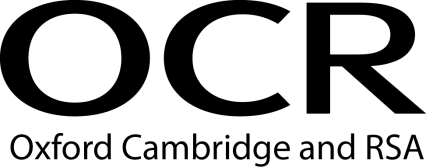 Evidence Record SheetOCR Level 6 Diploma in Career Guidance and DevelopmentEvidence Record SheetOCR Level 6 Diploma in Career Guidance and DevelopmentEvidence Record SheetOCR Level 6 Diploma in Career Guidance and DevelopmentUnit Title: OCR unit number:Unit 21Unit 21Unit 21Unit 21Unit 21Candidate Name:I confirm that the evidence provided is a result of my own work.I confirm that the evidence provided is a result of my own work.I confirm that the evidence provided is a result of my own work.I confirm that the evidence provided is a result of my own work.I confirm that the evidence provided is a result of my own work.I confirm that the evidence provided is a result of my own work.Signature of candidate:Signature of candidate:Date:Learning OutcomesAssessment CriteriaEvidence ReferenceAssessment Method*Understand models for the role of career development leader in an organisationexplain how the principles of leadership, line management and project management can be applied to career development work in own organisation critically analyse a range of models for the role of career development leaderjustify a model for effective leadership of career development work in own organisation2.	Be able to promote career development work within an organisationexplain the value and impact of career development worksecure support for career development work from senior leaders and managers within own organisationcommunicate the benefits of career development work clearly within own organisation3.	Be able to work with senior leaders to develop policy for career development work3.1	critically review current policy, and develop policy proposals, for career development work, with a commentary justifying such proposals3.2 	advise senior leaders and managers on policy, priorities and resources for career development work4.	Be able to plan the overall programme of career development work within an organisation4.1	plan the overall programme of career development work, in consultation with others4.2	justify how the various components of the programme of career development work form a coherent whole5.	Be able to manage colleagues and resources in order to deliver career development work5.1	devolve responsibilities and delegate tasks to colleagues involved in career development work, justifying the decisions taken5.2	maintain an overview of colleagues and resources used in the delivery of career development work5.3	monitor and support staff in the delivery of career development work5.4	prepare and account for budgets for career development work6.	Be able to manage effective partnerships to deliver career development work6.1	explain the principles of partnership working, negotiating agreements, commissioning and contract monitoring in relation to career development work6.2	justify the partnership arrangements required for effective career development work in own organisation6.3	develop and maintain partnerships with other departments within own organisation7.	Be able to commission careers guidance services for an organisation7.1	negotiate agreements and secure contracts with relevant partners including career development service providers, and keep such arrangements under review*Assessment method key: O = observation of candidate, EP = examination of product; EWT = examination of witness testimony; ECH = examination of case history; EPS = examination of personal statement; EWA = examination of written answers to questions; QC = questioning of candidate; QW = questioning of witness; PD = professional discussion*Assessment method key: O = observation of candidate, EP = examination of product; EWT = examination of witness testimony; ECH = examination of case history; EPS = examination of personal statement; EWA = examination of written answers to questions; QC = questioning of candidate; QW = questioning of witness; PD = professional discussion*Assessment method key: O = observation of candidate, EP = examination of product; EWT = examination of witness testimony; ECH = examination of case history; EPS = examination of personal statement; EWA = examination of written answers to questions; QC = questioning of candidate; QW = questioning of witness; PD = professional discussion*Assessment method key: O = observation of candidate, EP = examination of product; EWT = examination of witness testimony; ECH = examination of case history; EPS = examination of personal statement; EWA = examination of written answers to questions; QC = questioning of candidate; QW = questioning of witness; PD = professional discussion